きよう、なにをしましたかFirst answer for yourself by putting a tick in the appropriate box, then ask your partner. わたしわたしともだちともだちきょうTHINGをVERB ましたか？はい、VERBました。いいえ、VERBませんでした。はい、VERBました。いいえ、VERBませんでした。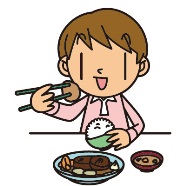 ごはん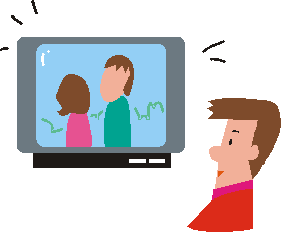 テレビ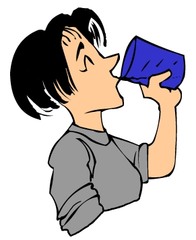 コーヒー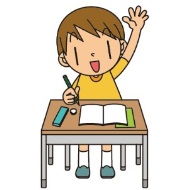 にほんご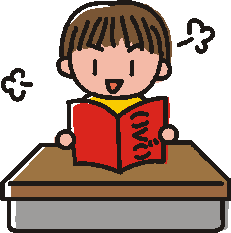 ざっし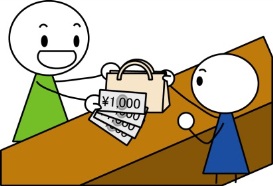 キャンデー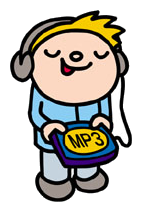 アイポッド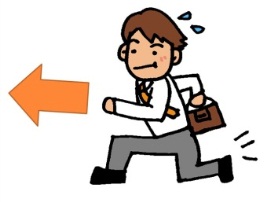 ともだちのうち